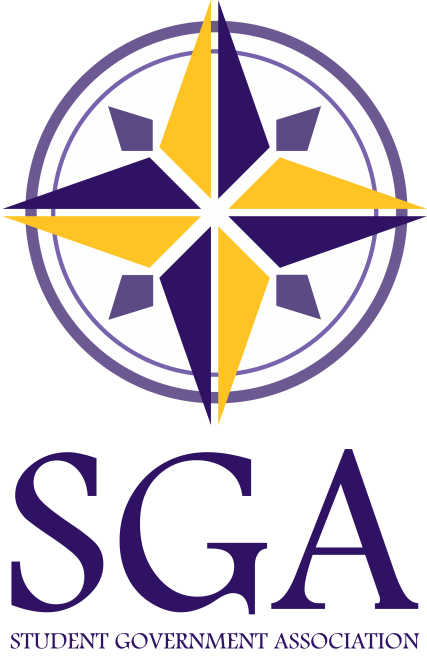 Executive Applicationfor the 2020-2021 Academic YearCandidate Name: _____________________________________________To submit your application please email it to President-elect McNamara at cmcna889@uwsp.eduGENERAL INFORMATION:Name: _____________________________________________________________________________Student ID Number: __________________	Student Email: _______________________________Local Address: ______________________________________________________________________Local Phone: ___________________	Semesters Remaining at UWSP:  _____________________Grade Point Average 2.0 or above?		YES		NOMajor(s): __________________________________________________________________________________Minor(s): __________________________________________________________________________________Enrolled for 6 or more undergraduate credits?	YES		NOEnrolled for 3 or more graduate credits?		YES		NOPOSITIONS AVAILABLE: Chief of StaffBudget DirectorLegislative Affairs Director Student Health Advisory DirectorStudent Life and Academic Affairs DirectorInclusivity DirectorEnvironmental and Sustainability DirectorUniversity Centers Student DirectorCommunications and Public Relations Associate Budget DirectorAdministrative AssistantChief JusticeWORK/INTERNSHIP EXPERIENCE (MOST RELEVANT):Position Title: 	________________________________	Employment Dates: ___________________Employer: ___________________________________	Phone: _______________________________Direct Supervisor: ___________________________________________________________________Primary Job Duties/Skills Learned: ____________________________________________________
__________________________________________________________________________________________________________________________________________________________________________Position Title: 	________________________________	Employment Dates: ___________________Employer: ___________________________________	Phone: _______________________________Direct Supervisor: ___________________________________________________________________Primary Job Duties/Skills Learned: ____________________________________________________
__________________________________________________________________________________________________________________________________________________________________________REFERENCES:(Campus or Stevens Point area references preferred)Name: _________________________________________________________________________________Address: _______________________________________________________________________________Phone: _________________________	Relationship: __________________________________________Title: ___________________________________________________________________________________Name: _________________________________________________________________________________Address: _______________________________________________________________________________Phone: _________________________	Relationship: __________________________________________Title: ___________________________________________________________________________________ADDITIONAL QUESTIONS:I give my permission for my references and previous employers to be contacted:
YES 				NOI give my permission for my academic standing and GPA to be checked:YES 				NOI give my permission for blind references to be contactedYES 				NO
(Answer only if applying for the Budget Director position)Are you able to fulfill the requirement of working over the summer and winter breaks?YES 				NOIN ORDER TO COMPLETE YOUR APPLICATION, PLEASE SUBMIT THE FOLLOWING:This form, completed in its entiretyA cover letter, either focused on your first preference or (if your interest is tied equally between two positions) explaining both interestsTypewritten responses to the questions on the following page 
PLEASE ANSWER THE FOLLOWING QUESTIONS THOROUGHLY AND COMPLETELY.
1. Why are you interested in this position? What drew you to it?
2. What skills, traits, or experiences do you have which qualify you for your preferred position(s)?
3. If you were hired for an executive position within SGA, what would your main focus be?
4. Describe your involvement on campus, past and present.
5. How does this position contribute to your professional goals or your future in general?I certify that all information on this application is accurate and complete to the best of my knowledge. I understand that any misrepresentation or omission of facts could render my application void or be sufficient grounds for my termination. 
Signature: ____________________________________________ 	Date: ____________________Email President-elect McNamara at cmcna889@uwsp.edu with any additional comments, questions, or concerns.